Unión Especial para la Clasificación Internacional de Productos y Servicios para el Registro de las Marcas (Unión de Niza)Comité de ExpertosTrigésima tercera sesiónGinebra, 1 a 5 de mayo de 2023PROYECTO DE ORDEN DEL DÍA REVISADOpreparado por la SecretariaApertura de la sesión Elección de la presidencia y de dos vicepresidenciasAprobación del orden del día 
		Véase el presente documento.Segmento empresarial
Las asociaciones de usuarios presentan sus cuestiones relacionadas con la Clasificación de NizaExamen de las propuestas del grupo 1 (aprobación por mayoría de cuatro quintos) tras la votación 1 en el NCLRMS 
		Véase el NCLRMS.Examen de las propuestas del grupo 2 tras la votación 1 en el NCLRMS 
		Véase el NCLRMS.Evaluación del proceso de revisión de la Clasificación de Niza
		Véase el proyecto CE332, Anexos 2-3.Próxima sesión del Comité de ExpertosClausura de la sesión[Fin del documento]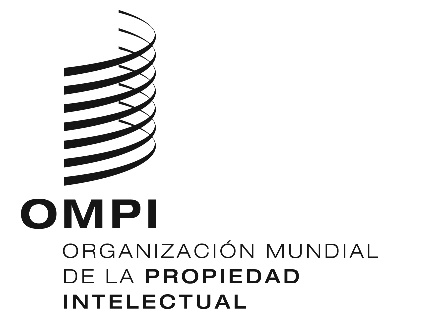 S CLIM/CE/33/1 Prov.2 CLIM/CE/33/1 Prov.2 CLIM/CE/33/1 Prov.2 ORIGINAL: Inglés ORIGINAL: Inglés ORIGINAL: InglésFECHA: 18 de abril de 2023FECHA: 18 de abril de 2023FECHA: 18 de abril de 2023